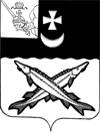 КОНТРОЛЬНО-СЧЕТНАЯ КОМИССИЯ БЕЛОЗЕРСКОГО МУНИЦИПАЛЬНОГО ОКРУГАВОЛОГОДСКОЙ ОБЛАСТИ161200, Вологодская область, г. Белозерск, ул. Фрунзе, д.35,оф.32тел. (81756)  2-32-54,  факс (81756) 2-32-54,   e-mail: krk@belozer.ruЗАКЛЮЧЕНИЕфинансово-экономической экспертизы на проект постановления администрации Белозерского муниципального округа«Об утверждении Порядка разработки, реализации и оценки эффективности муниципальных программ Белозерского муниципального округа Вологодской области»21 апреля  2023 годаЭкспертиза проекта проведена на основании  пункта 9.1 статьи 9 Положения о контрольно-счетной комиссии Белозерского муниципального округа Вологодской области, утвержденного решением Представительного Собрания Белозерского муниципального округа от 12.10.2022 № 19, пункта 1.6 плана работы контрольно-счетной комиссии Белозерского муниципального округа на 2023 год.Цель финансово-экономической экспертизы: определение соответствия положений, изложенных в проекте  постановления, действующим нормативным правовым актам Российской Федерации, субъекта Российской Федерации и муниципального образования. Предмет финансово-экономической экспертизы: проект  постановления администрации округа «Об утверждении Порядка разработки, реализации и оценки эффективности муниципальных программ Белозерского муниципального округа Вологодской области».Сроки проведения: с 19.04.2023  по 21.04.2023Правовое обоснование финансово-экономической экспертизы:При подготовке заключения финансово-экономической экспертизы проекта постановления использован Бюджетный кодекс Российской Федерации, федеральный закон от 28.06.2014 № 172-ФЗ «О стратегическом планировании в Российской Федерации».  Для проведения мероприятия   представлены следующие материалы:проект постановления администрации округа «Об утверждении Порядка разработки, реализации и оценки эффективности муниципальных программ Белозерского муниципального округа Вологодской области»;копия листа согласования проекта с результатами согласования. В результате экспертизы  установлено:Проектом постановления администрации округа предлагается утвердить Порядок  разработки, реализации и оценки эффективности муниципальных программ Белозерского муниципального округа Вологодской области.Порядок определяет правила разработки, реализации и оценки эффективности муниципальных программ Белозерского муниципального округа Вологодской области.Раздел 1 «Общие положения» содержит понятие, сроки реализации, период, на который разрабатывается муниципальная программа, перечень понятий, используемых в Порядке. Раздел 2 содержит основание и этапы разработки муниципальной программы.Контрольно-счетная комиссия округа предлагает в п.2.1 раздела 2 указать срок, в который утверждается перечень муниципальных программ.Раздел 3 содержит требования к содержанию и основным параметрам муниципальной программы.Контрольно-счетная комиссия округа предлагает пункт 3.1.2. после слов «финансовое управление администрации округа» добавить словами «контрольно-счетную комиссию округа».Раздел 4 определяет финансовое обеспечение реализации муниципальных программ.Раздел 5 отражает порядок управления и контроля реализации муниципальной программы.Контрольно-счетная комиссия округа предлагает абзац первый пункта 5.3.6. после слов «на рассмотрение главе округа» дополнить словами «и в контрольно-счетную комиссию округа».Раздел 6 определяет полномочия органов местного самоуправления округа при разработке и реализации муниципальных программ. Раздел 7 определяет порядок внесения изменений в муниципальные программы.Вывод по результатам настоящей экспертизы проекта муниципальной программы сформирован на основании представленных документов и информации:1.Проект постановления не противоречит действующему законодательству и рекомендован к приятию с учетом предложений контрольно-счетной комиссии округа.Предложения:В п.2.1 раздела 2 указать срок, в который утверждается перечень муниципальных программ.Пункт 3.1.2. после слов «финансовое управление администрации округа» добавить словами «контрольно-счетную комиссию округа».Абзац первый пункта 5.3.6. после слов «на рассмотрение главе округа» дополнить словами «и в контрольно-счетную комиссию округа».Председатель контрольно-счетной комиссии округа                                                                           Н.С.Фредериксен          